ОТЧЕТ о достижении результата по участию в онлайн-уроке «ПроеКТОриЯ 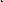 ОУ МР Шаранский район РБ в 2021 годуЧисленность детей, принявших участие в открытых онлайн-уроках, реализуемых с учетом опыта цикла открытых уроков «Проектория», направленных на раннюю профориентацию обучающихся по образовательным программам начального общего образования, по классам обучения, чел.Численность детей, принявших участие в открытых онлайн-уроках, реализуемых с учетом опыта цикла открытых уроков «Проектория», направленных на раннюю профориентацию обучающихся по образовательным программам начального общего образования, по классам обучения, чел.Численность детей, принявших участие в открытых онлайн-уроках, реализуемых с учетом опыта цикла открытых уроков «Проектория», направленных на раннюю профориентацию обучающихся по образовательным программам начального общего образования, по классам обучения, чел.Численность детей, принявших участие в открытых онлайн-уроках, реализуемых с учетом опыта цикла открытых уроков «Проектория», направленных на раннюю профориентацию обучающихся по образовательным программам начального общего образования, по классам обучения, чел.Численность детей, принявших участие в открытых онлайн-уроках, реализуемых с учетом опыта цикла открытых уроков «Проектория», направленных на раннюю профориентацию обучающихся по образовательным программам начального общего образования, по классам обучения, чел.Численность детей, принявших участие в открытых онлайн-уроках, реализуемых с учетом опыта цикла открытых уроков «Проектория», направленных на раннюю профориентацию обучающихся по образовательным программам начального общего образования, по классам обучения, чел.Численность детей, принявших участие в открытых онлайн-уроках, реализуемых с учетом опыта цикла открытых уроков «Проектория», направленных на раннюю профориентацию обучающихся по образовательным программам начального общего образования, по классам обучения, чел.Численность детей, принявших участие в открытых онлайн-уроках, реализуемых с учетом опыта цикла открытых уроков «Проектория», направленных на раннюю профориентацию обучающихся по образовательным программам начального общего образования, по классам обучения, чел.Численность детей, принявших участие в открытых онлайн-уроках, реализуемых с учетом опыта цикла открытых уроков «Проектория», направленных на раннюю профориентацию обучающихся по образовательным программам начального общего образования, по классам обучения, чел.Численность детей, принявших участие в открытых онлайн-уроках, реализуемых с учетом опыта цикла открытых уроков «Проектория», направленных на раннюю профориентацию обучающихся по образовательным программам начального общего образования, по классам обучения, чел.1-й класс1-й класс2-й класс2-й класс3-й класс3-й класс3-й класс4-й класс4-й класс4-й класс245245184184210210210242242242Численность детей, принявших участие в открытых онлайн-уроках, реализуемых с учетом опыта цикла открытых уроков «Проектория», направленных на раннюю профориентацию обучающихся по образовательных программам основного общего образования, по классам обучения, чел.Численность детей, принявших участие в открытых онлайн-уроках, реализуемых с учетом опыта цикла открытых уроков «Проектория», направленных на раннюю профориентацию обучающихся по образовательных программам основного общего образования, по классам обучения, чел.Численность детей, принявших участие в открытых онлайн-уроках, реализуемых с учетом опыта цикла открытых уроков «Проектория», направленных на раннюю профориентацию обучающихся по образовательных программам основного общего образования, по классам обучения, чел.Численность детей, принявших участие в открытых онлайн-уроках, реализуемых с учетом опыта цикла открытых уроков «Проектория», направленных на раннюю профориентацию обучающихся по образовательных программам основного общего образования, по классам обучения, чел.Численность детей, принявших участие в открытых онлайн-уроках, реализуемых с учетом опыта цикла открытых уроков «Проектория», направленных на раннюю профориентацию обучающихся по образовательных программам основного общего образования, по классам обучения, чел.Численность детей, принявших участие в открытых онлайн-уроках, реализуемых с учетом опыта цикла открытых уроков «Проектория», направленных на раннюю профориентацию обучающихся по образовательных программам основного общего образования, по классам обучения, чел.Численность детей, принявших участие в открытых онлайн-уроках, реализуемых с учетом опыта цикла открытых уроков «Проектория», направленных на раннюю профориентацию обучающихся по образовательных программам основного общего образования, по классам обучения, чел.Численность детей, принявших участие в открытых онлайн-уроках, реализуемых с учетом опыта цикла открытых уроков «Проектория», направленных на раннюю профориентацию обучающихся по образовательных программам основного общего образования, по классам обучения, чел.Численность детей, принявших участие в открытых онлайн-уроках, реализуемых с учетом опыта цикла открытых уроков «Проектория», направленных на раннюю профориентацию обучающихся по образовательных программам основного общего образования, по классам обучения, чел.Численность детей, принявших участие в открытых онлайн-уроках, реализуемых с учетом опыта цикла открытых уроков «Проектория», направленных на раннюю профориентацию обучающихся по образовательных программам основного общего образования, по классам обучения, чел.Численность детей, принявших участие в открытых онлайн-уроках, реализуемых с учетом опыта цикла открытых уроков «Проектория», направленных на раннюю профориентацию обучающихся по образовательных программам основного общего образования, по классам обучения, чел.Численность детей, принявших участие в открытых онлайн-уроках, реализуемых с учетом опыта цикла открытых уроков «Проектория», направленных на раннюю профориентацию обучающихся по образовательных программам основного общего образования, по классам обучения, чел.Численность детей, принявших участие в открытых онлайн-уроках, реализуемых с учетом опыта цикла открытых уроков «Проектория», направленных на раннюю профориентацию обучающихся по образовательных программам основного общего образования, по классам обучения, чел.Численность детей, принявших участие в открытых онлайн-уроках, реализуемых с учетом опыта цикла открытых уроков «Проектория», направленных на раннюю профориентацию обучающихся по образовательных программам основного общего образования, по классам обучения, чел.Численность детей, принявших участие в открытых онлайн-уроках, реализуемых с учетом опыта цикла открытых уроков «Проектория», направленных на раннюю профориентацию обучающихся по образовательных программам основного общего образования, по классам обучения, чел.Численность детей, принявших участие в открытых онлайн-уроках, реализуемых с учетом опыта цикла открытых уроков «Проектория», направленных на раннюю профориентацию обучающихся по образовательных программам основного общего образования, по классам обучения, чел.Численность детей, принявших участие в открытых онлайн-уроках, реализуемых с учетом опыта цикла открытых уроков «Проектория», направленных на раннюю профориентацию обучающихся по образовательных программам основного общего образования, по классам обучения, чел.Численность детей, принявших участие в открытых онлайн-уроках, реализуемых с учетом опыта цикла открытых уроков «Проектория», направленных на раннюю профориентацию обучающихся по образовательных программам основного общего образования, по классам обучения, чел.Численность детей, принявших участие в открытых онлайн-уроках, реализуемых с учетом опыта цикла открытых уроков «Проектория», направленных на раннюю профориентацию обучающихся по образовательных программам основного общего образования, по классам обучения, чел.Численность детей, принявших участие в открытых онлайн-уроках, реализуемых с учетом опыта цикла открытых уроков «Проектория», направленных на раннюю профориентацию обучающихся по образовательных программам основного общего образования, по классам обучения, чел.5-й класс6-й масс6-й масс7-й класс7-й класс8-й класс8-й класс8-й класс8-й класс9-й класс198231231228228254254254254187Численность детей, принявших участие в открытых онлайн-уроках, реализуемых с учетом опыта цикла открытых уроков «Проектория», направленных на раннюю профориентацию обучающихся по образовательным программам среднего общего образования, по классам обучения, чел.Численность детей, принявших участие в открытых онлайн-уроках, реализуемых с учетом опыта цикла открытых уроков «Проектория», направленных на раннюю профориентацию обучающихся по образовательным программам среднего общего образования, по классам обучения, чел.Численность детей, принявших участие в открытых онлайн-уроках, реализуемых с учетом опыта цикла открытых уроков «Проектория», направленных на раннюю профориентацию обучающихся по образовательным программам среднего общего образования, по классам обучения, чел.Численность детей, принявших участие в открытых онлайн-уроках, реализуемых с учетом опыта цикла открытых уроков «Проектория», направленных на раннюю профориентацию обучающихся по образовательным программам среднего общего образования, по классам обучения, чел.Численность детей, принявших участие в открытых онлайн-уроках, реализуемых с учетом опыта цикла открытых уроков «Проектория», направленных на раннюю профориентацию обучающихся по образовательным программам среднего общего образования, по классам обучения, чел.Численность детей, принявших участие в открытых онлайн-уроках, реализуемых с учетом опыта цикла открытых уроков «Проектория», направленных на раннюю профориентацию обучающихся по образовательным программам среднего общего образования, по классам обучения, чел.Численность детей, принявших участие в открытых онлайн-уроках, реализуемых с учетом опыта цикла открытых уроков «Проектория», направленных на раннюю профориентацию обучающихся по образовательным программам среднего общего образования, по классам обучения, чел.I О-й классI О-й класс11-й класс11-й класс12-й класс12-й класс12-й класс7979165165Численность детей, принявших участие в открытых онлайн-уроках, реализуемых с учетом опыта цикла открытых уроков «Проектория», направленных на раннюю п о ориентацию обучающихся по образовательным программам общего образования, чел.Численность детей, принявших участие в открытых онлайн-уроках, реализуемых с учетом опыта цикла открытых уроков «Проектория», направленных на раннюю п о ориентацию обучающихся по образовательным программам общего образования, чел.Численность детей, принявших участие в открытых онлайн-уроках, реализуемых с учетом опыта цикла открытых уроков «Проектория», направленных на раннюю п о ориентацию обучающихся по образовательным программам общего образования, чел.Численность детей, принявших участие в открытых онлайн-уроках, реализуемых с учетом опыта цикла открытых уроков «Проектория», направленных на раннюю п о ориентацию обучающихся по образовательным программам общего образования, чел.Численность детей, принявших участие в открытых онлайн-уроках, реализуемых с учетом опыта цикла открытых уроков «Проектория», направленных на раннюю п о ориентацию обучающихся по образовательным программам общего образования, чел.Численность детей, принявших участие в открытых онлайн-уроках, реализуемых с учетом опыта цикла открытых уроков «Проектория», направленных на раннюю п о ориентацию обучающихся по образовательным программам общего образования, чел.Численность детей, принявших участие в открытых онлайн-уроках, реализуемых с учетом опыта цикла открытых уроков «Проектория», направленных на раннюю п о ориентацию обучающихся по образовательным программам общего образования, чел.Численность детей, принявших участие в открытых онлайн-уроках, реализуемых с учетом опыта цикла открытых уроков «Проектория», направленных на раннюю п о ориентацию обучающихся по образовательным программам общего образования, чел.Численность детей, принявших участие в открытых онлайн-уроках, реализуемых с учетом опыта цикла открытых уроков «Проектория», направленных на раннюю п о ориентацию обучающихся по образовательным программам общего образования, чел.Численность детей, принявших участие в открытых онлайн-уроках, реализуемых с учетом опыта цикла открытых уроков «Проектория», направленных на раннюю п о ориентацию обучающихся по образовательным программам общего образования, чел.Численность детей, принявших участие в открытых онлайн-уроках, реализуемых с учетом опыта цикла открытых уроков «Проектория», направленных на раннюю п о ориентацию обучающихся по образовательным программам общего образования, чел.обучающиеся начального общего образованияобучающиеся начального общего образованияобучающиеся начального общего образованияобучающиеся начального общего образованияобучающиеся начального общего образованияобучающиеся начального общего образования881881881881881обучающиеся основного общего образованияобучающиеся основного общего образованияобучающиеся основного общего образованияобучающиеся основного общего образованияобучающиеся основного общего образованияобучающиеся основного общего образования10981098109810981098обучающиеся среднего общего образованияобучающиеся среднего общего образованияобучающиеся среднего общего образованияобучающиеся среднего общего образованияобучающиеся среднего общего образованияобучающиеся среднего общего образования244244244244244Численность общеобразовательных организаций, организующих участие обучающихся в открытых онлайн-уроках, реализуемых с учетом опыта цикла открытых уроков «Проектория», направленных на раннюю профориентацию, шт.Численность общеобразовательных организаций, организующих участие обучающихся в открытых онлайн-уроках, реализуемых с учетом опыта цикла открытых уроков «Проектория», направленных на раннюю профориентацию, шт.Численность общеобразовательных организаций, организующих участие обучающихся в открытых онлайн-уроках, реализуемых с учетом опыта цикла открытых уроков «Проектория», направленных на раннюю профориентацию, шт.Численность общеобразовательных организаций, организующих участие обучающихся в открытых онлайн-уроках, реализуемых с учетом опыта цикла открытых уроков «Проектория», направленных на раннюю профориентацию, шт.Численность общеобразовательных организаций, организующих участие обучающихся в открытых онлайн-уроках, реализуемых с учетом опыта цикла открытых уроков «Проектория», направленных на раннюю профориентацию, шт.Численность общеобразовательных организаций, организующих участие обучающихся в открытых онлайн-уроках, реализуемых с учетом опыта цикла открытых уроков «Проектория», направленных на раннюю профориентацию, шт.Численность общеобразовательных организаций, организующих участие обучающихся в открытых онлайн-уроках, реализуемых с учетом опыта цикла открытых уроков «Проектория», направленных на раннюю профориентацию, шт.Численность общеобразовательных организаций, организующих участие обучающихся в открытых онлайн-уроках, реализуемых с учетом опыта цикла открытых уроков «Проектория», направленных на раннюю профориентацию, шт.191919